ANEXO I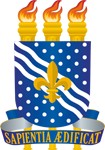 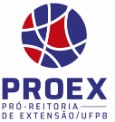 UNIVERSIDADE FEDERAL DA PARAÍBA PRÓ-REITORIA DE EXTENSÃOCOORDENAÇÃO DE PROGRAMAS DE AÇÃO COMUNITÁRIAPROGRAMA INSTITUCIONAL DE BOLSAS DE EXTENSÃO – PROBEX TERMO DE COMPROMISSO – PROEX/PROBEX 2021-2022A Universidade Federal da Paraíba, por meio da Coordenação de Programas e Ação Comunitária, e o (a) aluno (a),	doCurso	de	...................................................................................................,	do	Centro..................................,	Matrícula	nº...............................,	RG	nº	..................................	CPF	nº............................................................, Banco ................................., Agência nº ......................, Conta Bancária	nº	........................,	Endereço.................................................................................................................................................................................................................................................................CEP:..................................,Telefone	nº	..................................,	E-mail........................................................................................................................................... estabelecem opresente compromisso, de acordo com as cláusulas seguintes:Cláusula Primeira – A Universidade Federal da Paraíba atribui ao aluno a condição de Bolsista do Programa Institucional de Bolsas de Extensão – PROBEX, conforme Edital Nº 04/2021, da UFPB/PROEX/COPAC, junto ao projeto...................................................................................................................................................................................................................................................................................................................................................................,	coordenado	por......................................................................................................................,	do	Departamento/Setor................................................................... do Centro/Unidade .........................................Cláusula Segunda – Os alunos selecionados terão direito a um total de         (	) bolsas, no valor unitário conforme cláusula quarta, respeitando-se os anos letivos de 2021 e 2022, com carga horária total de	horas.Cláusula Terceira – A condição de bolsista de que trata a Cláusula Primeira será exercida em regime de 20 (vinte) horas semanais de trabalho efetivo, no horário que for estabelecido pelo(a) Coordenador(a) e compatível com o horário acadêmico, sem qualquer vínculo empregatício com a Universidade, conforme o disposto na Lei nº 87.497/1982.Cláusula Quarta – A retribuição financeira será paga mensalmente mediante comprovação de frequência, a título de bolsa, no valor de R$ 400,00 (quatrocentos reais).Cláusula Quinta – As atribuições do(a) bolsista, de que trata o presente compromisso, serão supervisionadas pela Assessoria de Extensão dos Centros e pela COPAC/PROEX/UFPB.Cláusula Sexta – O não cumprimento das obrigações decorrentes deste compromisso, constantes do Edital PROBEX 2021-2022, importa na suspensão do pagamento da bolsa.Cláusula Sétima – As partes elegem o foro da Justiça Federal de João Pessoa para serem dirimidas todas as questões oriundas do presente ajuste.E, por estarem de acordo, as partes assinam este Termo de Compromisso em três vias de igual teor, cabendo a primeira via à COPAC/PROEX/UFPB e a segunda ao bolsista e a terceira à Assessoria de Extensão.João Pessoa, 03 de maio de 2021.Assinatura por extenso do(a) Bolsista	Coordenador(a) do ProjetoCoordenador(a) da COPAC/PROEX